РОССИЙСКАЯ ФЕДЕРАЦИЯКраснодарский крайМуниципальное дошкольное образовательное бюджетное учреждение детский сад комбинированного вида № 34 . Сочи, ул. Клубничная, 30_____________________________________________________________________________ПриказОт 13.06.2019                                                                               № 35На основании заявления родителей, положения "О порядке приема, учета обучающихся, воспитанников дошкольного образования" приказываю:ОтчислитьИз 1-ой младшей группыИз средней группы «В»из логопедической группыИз ГКП «Б»Из подготовительной группы «Б»Макаровой Ю.В. внести персональные данные обучающегося, воспитанника в электронную базу.Толстик К.В. разместить приказ  на сайте МДОУ детский сад комбинированного вида №34.Контроль  за исполнением приказа оставляю за собой.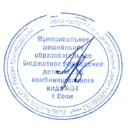 Заведующая МДОУ                                                                         Э.Н.Петросяндетский сад комбинированного вида № 34Ф.И. ребенкаДата  рождения№ путевки, дата выдачи№ протоколаПримечания1Грушина Анна АлексеевнаФ.И. ребенкаДата  рождения№ путевки, дата выдачи№ протоколаПримечания1Харлак Вадим РомановичФ.И. ребенкаДата  рождения№ путевки, дата выдачи№ протоколаПримечания1Дятлова МиланаФ.И. ребенкаДата  рождения№ путевки, дата выдачи№ протоколаПримечания1Петрушко Дарина АндреевнаФ.И. ребенкаДата  рождения№ путевки, дата выдачи№ протоколаПримечания1Терещенко Виктор